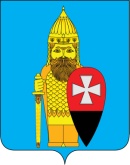 СОВЕТ ДЕПУТАТОВ ПОСЕЛЕНИЯ ВОРОНОВСКОЕ В ГОРОДЕ МОСКВЕ РЕШЕНИЕот 28 января 2016 г  №  01/02 О внесении изменений и дополнений в Решение Советадепутатов поселения Вороновское от 09 декабря 2015 г  №  12/05«О бюджете поселения Вороновское на 2016 год»        На основании  Федерального  закона  от 14 декабря 2015 № 359-ФЗ «О федеральном бюджете на 2016 год» в соответствии с законом города Москвы от 25.11.2015 г. № 67 «О бюджете города Москвы на 2016 год и плановый период 2017 и 2018 годов»  и распределения субвенции на осуществление полномочий по первичному воинскому учету, Совет депутатов поселения Вороновское решил: Внести  в решение Совета депутатов поселения Вороновское в городе Москва от 09 декабря 2015г  №  12/05 «О бюджете поселения Вороновское на 2016 год»  следующие изменения  и дополнения:  Утвердить бюджет поселения Вороновское на 2016 год по доходам 272 332,3 тыс. рублей и расходам в сумме 286 461,8 тыс. рублей. Дефицит бюджета составляет 14 129,5  тыс. рублей. Источником покрытия дефицита является остаток собственных средств на начало года.Внести изменения:- в приложение № 1 к решению Совета Депутатов поселение  Вороновское «Поступление доходов по основным источникам в бюджет поселения Вороновское на 2016 год», изложив его в новой  редакции согласно приложению № 1 к настоящему решению.       - в приложение № 3 к решению Совета Депутатов поселение  Вороновское «Расходы бюджета поселения Вороновское на 2016 год по разделам, подразделам, целевым статьям и видам расходов классификации расходов бюджетов Российской Федерации, изложив его в новой  редакции согласно приложению № 2 к настоящему решению.- в приложение № 4 к решению Совета Депутатов поселение Вороновское «Ведомственная структура  расходов бюджета поселения Вороновское на 2016 год», изложив его в новой  редакции согласно приложению № 3 к настоящему решению.       - в приложение № 6 к решению Совета Депутатов поселение  Вороновское «Источники внутреннего финансирования дефицита бюджета поселения Вороновское на 2016 год», изложив его в новой  редакции согласно приложению № 4 к настоящему решению.      2.  Опубликовать настоящее Решение в бюллетене «Московский муниципальный вестник» и на официальном сайте поселения Вороновское в информационно-телекоммуникационной сети «Интернет».      3. Контроль за исполнением настоящего возложить на Главу поселения Вороновское  Исаева М.К.Глава поселения Вороновское                                                                             	М. К. ИсаевПриложение 2к решению Совета депутатовпоселения Вороновскоео внесении изменений и дополнений в Решение Советадепутатов поселения Вороновское «О бюджете поселения Вороновское на 2016 год» от 28.01.2016г № 01/02Приложение 3к решению Совета депутатовпоселения Вороновскоео внесении изменений и дополнений в Решение Советадепутатов поселения Вороновское «О бюджете поселения Вороновское на 2016 год» от 28.01.2016 № 01/02Приложение 4к решению Совета депутатовпоселения Вороновскоео внесении изменений и дополнений в Решение Советадепутатов поселения Вороновское «О бюджете поселения Вороновское на 2016 год» от 28.01.2016 № 01/02Приложение 1к решению Совета депутатовпоселения Вороновскоео внесении изменений и дополнений в Решение Советадепутатов поселения Вороновское «О бюджете поселения Вороновское на 2016 год» от 28.01.2016 № 01/02Приложение № 1Приложение 1к решению Совета депутатовпоселения Вороновскоео внесении изменений и дополнений в Решение Советадепутатов поселения Вороновское «О бюджете поселения Вороновское на 2016 год» от 28.01.2016 № 01/02Приложение № 1Приложение 1к решению Совета депутатовпоселения Вороновскоео внесении изменений и дополнений в Решение Советадепутатов поселения Вороновское «О бюджете поселения Вороновское на 2016 год» от 28.01.2016 № 01/02Приложение № 1Приложение 1к решению Совета депутатовпоселения Вороновскоео внесении изменений и дополнений в Решение Советадепутатов поселения Вороновское «О бюджете поселения Вороновское на 2016 год» от 28.01.2016 № 01/02Приложение № 1к решению Совета депутатовк решению Совета депутатовк решению Совета депутатовк решению Совета депутатовпоселения Вороновскоепоселения Вороновскоепоселения Вороновскоепоселения Вороновское "О бюджете поселения Вороновское на 2016 год " от 09.12.2015 г  №  12/05  "О бюджете поселения Вороновское на 2016 год " от 09.12.2015 г  №  12/05  "О бюджете поселения Вороновское на 2016 год " от 09.12.2015 г  №  12/05  "О бюджете поселения Вороновское на 2016 год " от 09.12.2015 г  №  12/05 Поступление доходов по основным источникам в бюджетПоступление доходов по основным источникам в бюджетПоступление доходов по основным источникам в бюджетПоступление доходов по основным источникам в бюджет    поселения Вороновское  на 2016 год    поселения Вороновское  на 2016 год    поселения Вороновское  на 2016 год    поселения Вороновское  на 2016 годКод бюджетной классификацииКод бюджетной классификацииНаименование показателейСумма  тыс. руб.12340001 00 00000 00 0000 000 ДОХОДЫ 143 704,700001 01 00000 00 0000 000Налоги на прибыль, доходы25 368,900001 01 02000 01 0000 110Налог на доходы физических лиц (по нормативу, установленному БК РФ 10%)25 368,900001 03 00000 00 0000 000НАЛОГИ НА ТОВАРЫ (РАБОТЫ, УСЛУГИ), РЕАЛИЗУЕМЫЕ НА ТЕРРИТОРИИ РОССИЙСКОЙ ФЕДЕРАЦИИ15 246,300001 03 02230 01 0000 110Доходы от уплаты акцизов на дизельное топливо, подлежащие распределению между бюджетами субъектов Российской Федерации и местными бюджетами с учетом установленных дифференцированных нормативов отчислений в местные бюджеты5 830,400001 03 02240 01 0000 110Доходы от уплаты акцизов на моторные масла для дизельных и (или) карбюраторных (инжекторных) двигателей, подлежащие распределению между бюджетами субъектов Российской Федерации и местными бюджетами с учетом установленных дифференцированных нормативов отчислений в местные бюджеты101,800001 03 02250 01 0000 110Доходы от уплаты акцизов на автомобильный бензин, производимый на территории Российской Федерации, подлежащие распределению между бюджетами субъектов Российской Федерации и местными бюджетами с учетом установленных дифференцированных нормативов отчислений в местные бюджеты9 197,300001 03 02260 01 0000 110Доходы от уплаты акцизов на прямогонный бензин, производимый на территории Российской Федерации, подлежащие распределению между бюджетами субъектов Российской Федерации и местными бюджетами с учетом установленных дифференцированных нормативов отчислений в местные бюджеты116,800001 05 00000 00 0000 000Налоги на совокупный доход2,000001 05 03000 01 0000 110Единый сельскохозяйственный налог2,000001 06 01000 00 0000 110Налог на имущество физических лиц4 618,900001 06 01010 03 0000 110Налог на имущество физических лиц, взимаемый по ставкам, применяемый к объектам налогообложения, расположенным в границах внутригородских муниципальных образований городов федерального значения 4 618,900001 06 06000 00 0000 110Земельный налог 92 009,800001 06 06011 03 0000 110Земельный налог, взимаемый по ставкам, установленным в соответствии с подпунктом 1 пункта 1 статьи 394 Налогового кодекса РФ и применяемым к объектам налогообложения, расположенным в границах внутригородских муниципальных образований городов федерального значения 92 009,80Итого налоговых доходов137 245,900001 11 00000 00 0000 000Доходы от использования имущества, находящегося в государственной и муниципальной собственности6 458,800001 11 05000 00 0000 120Доходы, получаемые в виде арендной  либо иной  платы   за   передачу в возмездное пользование государственного и муниципального имущества (за исключением имущества  бюджетных и автономных учреждений, а также имущества государственных и муниципальных унитарных6 458,800001 11 05011 02 8001 120Доходы, получаемые в виде арендной платы, а также средства от продажи права на заключение договоров аренды за земли, находящиеся в собственности внутригородских муниципальных образований городов федерального значения   (за исключением имущества муниципальных автономных учреждений)4 123,200001 11 05033 03 0000 120Доходы от сдачи в аренду имущества, находящегося в оперативном управлении органов управления внутригородских муниципальных образований городов федерального значения   и созданных ими учреждений (за исключением  имущества муниципальных автономных учреждений)2 335,60Итого неналоговых доходов6 458,800002 00 00000 00 0000 000Безвозмездные поступления:128 627,60002 02 00000 00 0000 000Безвозмездные поступления от других бюджетов бюджетной системы РФ128 627,60002 02 02000 00 0000 151Субсидии бюджетам субъектов РФ и муниципальных образований (межбюджетные субсидии), в том числе:127 714,70002 02 02109 03 0001 151Субсидии бюджетам внутригородских муниципальных образований городов федерального значения   на проведение капитального ремонта многоквартирных домов13 800,00002 02 02999 03 0000 151Прочие субсидии бюджетам внутригородских муниципальных образований городов федерального значения  113 914,70002 02 02999 03 0007 151Прочие субсидии бюджетам внутригородских муниципальных образований городов федерального значения   (на  ремонт объектов дорожного хозяйства)16 100,00002 02 02999 03 0008 151Прочие субсидии бюджетам внутригородских муниципальных образований городов федерального значения   на содержание объектов дорожного хозяйства55 728,30002 02 02999 03 0009 151Прочие субсидии бюджетам внутригородских муниципальных образований городов федерального значения   на  благоустройство территории жилой застройки40 086,40002 02 02999 03 0014 151Субсидия на софинансирование расходных обязательств, возникающих при выполнении полномочий органов местного самоуправления по вопросам местного значения на разметку объектов дорожного хозяйства2 000,00002 02 03000 00 0000 151Субвенции бюджетам субъектов РФ и муниципальных образований, в том числе:912,900002 02 03015 03 0000 151Субвенции бюджетам внутригородских муниципальных образований городов федерального значения  на осуществление первичного воинского учета на территориях, где отсутствуют военные комиссариаты912,900002 19 00000 00 0000 000Возврат остатков субсидий, субвенций и иных межбюджетных трансфертов, имеющих целевое назначение прошлых лет0,000002 19 03000 03 0000 151Возврат остатков субсидий, субвенций и иных межбюджетных трансфертов, имеющих целевое назначение, прошлых лет из бюджетов внутригородских муниципальных образований городов федерального значения ВСЕГО ДОХОДОВ272 332,3Приложение № 3Приложение № 3Приложение № 3Приложение № 3Приложение № 3Приложение № 3Приложение № 3к решению Совета депутатовк решению Совета депутатовк решению Совета депутатовк решению Совета депутатовк решению Совета депутатовк решению Совета депутатовк решению Совета депутатовпоселения Вороновскоепоселения Вороновскоепоселения Вороновскоепоселения Вороновскоепоселения Вороновскоепоселения Вороновскоепоселения Вороновское "О  бюджете поселения Вороновское на 2016 год " от 09.12.2015г № 12/05               "О  бюджете поселения Вороновское на 2016 год " от 09.12.2015г № 12/05               "О  бюджете поселения Вороновское на 2016 год " от 09.12.2015г № 12/05               "О  бюджете поселения Вороновское на 2016 год " от 09.12.2015г № 12/05               "О  бюджете поселения Вороновское на 2016 год " от 09.12.2015г № 12/05               "О  бюджете поселения Вороновское на 2016 год " от 09.12.2015г № 12/05               "О  бюджете поселения Вороновское на 2016 год " от 09.12.2015г № 12/05              Расходы бюджета на 2016 год
по разделам, подразделам, целевым статьям и видам расходовРасходы бюджета на 2016 год
по разделам, подразделам, целевым статьям и видам расходовРасходы бюджета на 2016 год
по разделам, подразделам, целевым статьям и видам расходовРасходы бюджета на 2016 год
по разделам, подразделам, целевым статьям и видам расходовРасходы бюджета на 2016 год
по разделам, подразделам, целевым статьям и видам расходовРасходы бюджета на 2016 год
по разделам, подразделам, целевым статьям и видам расходовАдминистрация  поселения ВороновскоеАдминистрация  поселения ВороновскоеАдминистрация  поселения ВороновскоеАдминистрация  поселения ВороновскоеАдминистрация  поселения ВороновскоеАдминистрация  поселения ВороновскоеНаименованиеКБККБККБККБККБКСумма,тыс. руб.ОБЩЕГОСУДАРСТВЕННЫЕ ВОПРОСЫ000010000 0 00 00000 00040 474,2 Функционирование законодательных (представительных) органов государственной власти000010300 0 00 00000 000813,4 Депутаты Совета депутатов внутригородского муниципального образования000010331 А 01 00200000813,4 Иные выплаты, за исключением фонда оплаты труда государственных (муниципальных) органов, лицам привлекаемым согласно законодательству для выполнения отдельных полномочий000010331 А 01 00200123773,4 Прочая закупка товаров, работ и услуг для государственных нужд000010331 А 01 0020024440,0 Функционирование Правительства Российской Федерации, высших исполнительных орган000010400 0 00 00000 00039 289,8 Руководитель администрации / аппарата Совета депутатов000010431 Б 01 001000001 841,8 Фонд оплаты труда государственных (муниципальных) органов000010431 Б 01 001001211 326,3 Иные выплаты персоналу государственных (муниципальных) органов. за исключением фонда оплаты труда000010431 Б 01 00100122115,0 Взносы по обязательному страхованию на выплаты денежного содержания и иные выплаты работникам государственных (муниципальных) органов000010431 Б 01 00100129400,5 Обеспечение деятельности администрации / аппарата Совета депутатов внутригородского муниципального образования в части содержания муниципальных служащих для решения вопросов местного значения000010431 Б 01 0050000037 448,0 Фонд оплаты труда государственных (муниципальных) органов000010431 Б 01 0050012120 104,8 Иные выплаты персоналу государственных (муниципальных) органов. за исключением фонда оплаты труда000010431 Б 01 005001224 490,0 Взносы по обязательному страхованию на выплаты денежного содержания и иные выплаты работникам государственных (муниципальных) органов000010431 Б 01 005001296 071,7 Прочая закупка товаров, работ и услуг для государственных нужд000010431 Б 01 005002446 481,5 Исполнение судебных актов Российской федерации и мировых соглашений по возмещению вреда, причиненного в результате незаконных действий (бездействия) органов государственной власти (государственных органов) органов местного самоуправления либо должностных лиц этих органов, а также в результате деятельности казенных учреждений000010431 Б 01 00500831100,0 Уплата прочих налогов, сборов и иных платежей000010431 Б 01 005008521,0 Уплата иных платежей000010431 Б 01 00500853199,0 Резервные фонды000011100 0 00 00000 000311,0 Резервный фонд, предусмотренный органами местного самоуправления000011132 А 01 00000000311,0 Резервные средства000011132 А 01 00000870311,0 Другие общегосударственные вопросы000011300 0 00 00000 00060,0 Оценка недвижимости, признание прав и регулирование отношений по государственной  и муниципальной собственности000011309 0 02 0000000060,0 Уплата иных платежей000011309 0 02 0000085360,0 НАЦИОНАЛЬНАЯ ОБОРОНА000020000 0 00 00000 000912,9 Мобилизационная и вневойсковая подготовка000020300 0 00 00000 000912,9 Субвенции на осуществление полномочий по первичному воинскому учету на территориях. где отсутствуют военные комиссариаты000020317 1 00 51180000912,9 Фонд оплаты труда государственных (муниципальных) органов000020317 1 00 51180121674,1 Иные выплаты персоналу государственных (муниципальных) органов. за исключением фонда оплаты труда000020317 1 00 511801220,0 Взносы по обязательному страхованию на выплаты денежного содержания и иные выплаты работникам государственных (муниципальных) органов000020317 1 00 51180129203,6 Прочая закупка товаров, работ и услуг для государственных нужд000020317 1 00 5118024435,2 НАЦИОНАЛЬНАЯ БЕЗОПАСНОСТЬ И ПРАВООХРАНИТЕЛЬНАЯ ДЕЯТЕЛЬНОСТЬ000030000 0 00 00000 000780,0 Защита населения и территории от последствий чрезвычайных ситуаций природного и000030900 0 00 00000 000580,0 Предупреждение и ликвидация последствий чрезвычайных ситуаций и стихийных бедствий природного и техногенного характера000030921 8 01 00000000400,0 Прочая закупка товаров, работ и услуг для государственных нужд000030921 8 01 00000244400,0 Подготовка населения и организаций к действиям в чрезвычайной ситуации в мирное и военное время000030921 9 01 00000000180,0 Прочая закупка товаров, работ и услуг для государственных нужд000030921 9 01 00000244180,0 Другие вопросы в области национальной безопасности и правоохранительной деятельности000031400 0 00 00000 000200,0 Реализация других функций, связанных с обеспечением национальной безопасности и правоохранительной деятельности000031424 7 00 00000000200,0 Прочая закупка товаров, работ и услуг для государственных нужд000031424 7 00 00000244200,0 НАЦИОНАЛЬНАЯ ЭКОНОМИКА000040000 0 00 00000 00018 187,7 Лесное хозяйство000040700 0 00 00000 00020,0 Мероприятия в области охраны, восстановления и использования лесов000040729 2 02 0000000020,0 Прочая закупка товаров, работ и услуг для государственных нужд000040729 2 02 0000024420,0 Дорожное хозяйство000040900 0 00 00000 00018 067,7 Содержание автомобильных  дорог общего пользования000040931 5 02 0030000018 067,7 Прочая закупка товаров, работ и услуг для государственных нужд000040931 5 02 0030024418 067,7 Другие вопросы в области национальной экономики000041200 0 00 00000 000100,0 Мероприятия в области строительства, архитектуры и градостроительства000041233 8 00 00000000100,0 Мероприятия в области строительства, архитектуры и градостроительства000041233 8 00 01000000100,0 Прочая закупка товаров, работ и услуг для государственных нужд000041233 8 00 01000244100,0 ЖИЛИЩНО-КОММУНАЛЬНОЕ ХОЗЯЙСТВО000050000 0 00 00000 000185 012,6 Жилищное хозяйство000050100 0 00 00000 00022 001,9 Субсидии бюджетам внутригородских муниципальных образований на реализацию мероприятий по капитальному ремонту многоквартирных домов000050105 В 01 0020000013 800,0 Прочая закупка товаров, работ и услуг для государственных нужд000050105 В 01 0020024413 800,0 Взносы на капитальный ремонт общего имущества в многоквартирных домах000050105 В 01 010000004 551,9 Прочая закупка товаров, работ и услуг для государственных нужд000050105 В 01 010002444 551,9 Мероприятия в области жилищного хозяйства000050135 0 03 000000003 550,0 Прочая закупка товаров, работ и услуг для государственных нужд000050135 0 03 000002443 550,0 Коммунальное хозяйство000050200 0 00 00000000100,0Мероприятия в области коммунального хозяйства000050235 1 00 05100000100,0Прочая закупка товаров, работ и услуг для государственных нужд000050235 1 00 05100244100,0Благоустройство000050300 0 00 00000 000163 010,7 Субсидии бюджетам внутригородских муниципальных образований на ремонт объектов дорожного хозяйства000050301 Д 03 0020000016 100,0 Прочая закупка товаров, работ и услуг для государственных нужд000050301 Д 03 0020024416 100,0 Субсидии на разметку объектов дорожного хозяйства000050301 Д 04 002000002 000,0 Прочая закупка товаров, работ и услуг для государственных нужд000050301 Д 04 002002442 000,0 Субсидии бюджетам внутригородских муниципальных образований на содержание объектов дорожного хозяйства000050301 Д 05 0050000055 728,3 Прочая закупка товаров, работ и услуг для государственных нужд000050301 Д 05 0050024455 728,3 Субсидии на благоустройство территорий жилой застройки000050305 Д 02 0020000040 086,4 Прочая закупка товаров, работ и услуг для государственных нужд000050305 Д 02 0020024440 086,4 Уличное освещение000050360 0 01 000000001 000,0 Прочая закупка товаров, работ и услуг для государственных нужд000050360 0 01 000002441 000,0 Содержание авт. дор.и инж. сооруж. на них в гран.город.окр. и посел. в рамках благ.(бюджет)000050360 0 02 010000003 032,6 Прочая закупка товаров, работ и услуг для государственных нужд000050360 0 02 010002443 032,6 Озеленение (бюджет)000050360 0 03 0100000014 391,2 Прочая закупка товаров, работ и услуг для государственных нужд000050360 0 03 0100024414 391,2 Прочие мероприятия по благоустройству(бюджет)000050360 0 05 0100000030 672,2 Прочая закупка товаров, работ и услуг для государственных нужд000050360 0 05 0100024430 672,2 ОБРАЗОВАНИЕ000070000 0 00 00000 000400,0 Молодежная политика и оздоровление детей000070700 0 00 00000 000400,0 Молодежная политика и оздоровление детей, другие вопросы в области образования, праздничные и социально значимые мероприятия для населения.000070735 Е 01 00500000400,0 Прочая закупка товаров, работ и услуг для государственных нужд000070735 Е 01 00500244400,0 КУЛЬТУРА, КИНЕМАТОГРАФИЯ, СРЕДСТВА МАССОВОЙ ИНФОРМАЦИИ000080000 0 00 00000 00027 480,3 Культура000080100 0 00 00000 00027 480,3 Государственная поддержка в сфере культуры, кинематографии, средств массовой информации000080145 0 85 000000001 000,0 Прочая закупка товаров, работ и услуг для государственных нужд000080145 0 85 000002441 000,0 Обеспечение деятельности подведомственных учреждений000080148 2 99 0100000026 480,3 Субсидии бюджетным учреждениям на финансовое обеспечение государственного (муниципального) задания на оказание государственных (муниципальных) услуг (выполнение работ)000080148 2 99 0100061122 207,3 Субсидии бюджетным учреждениям на иные цели000080148 2 99 010006124 273,0 СОЦИАЛЬНАЯ ПОЛИТИКА000100000 0 00 00000 0001 036,8 Пенсионное обеспечение000100100 0 00 00000 000352,8 Доплаты к пенсиям государственных служащих  субъектов РФ и муниципальных служащих000100135 П 01 01500000352,8 Иные пенсии, социальные доплаты к пенсиям000100135 П 01 01500312352,8 Социальное обеспечение населения000100300 0 00 00000 000684,0 Социальные выплаты (адресная помощь)000100373 7 00 00000000684,0 Пособия, компенсации и иные социальные выплаты гражданам, кроме публичных нормативных обязательств.000100373 7 00 00000321684,0 МЕЖБЮДЖЕТНЫЕ ТРАНСФЕРТЫ000110000 0 00 00000 00012 137,3 Физическая культура000110100 0 00 00000 00012 137,3 Обеспечение деятельности подведомственных учреждений000110148 2 99 0100000012 137,3 Субсидии бюджетным учреждениям на финансовое обеспечение государственного (муниципального) задания на оказание государственных (муниципальных) услуг (выполнение работ)000110148 2 99 010006119 537,3 Субсидии бюджетным учреждениям на иные цели000110148 2 99 010006122 600,0 СРЕДСТВА МАССОВОЙ ИНФОРМАЦИИ000120000 0 00 00000 00040,0 Периодическая печать и издательства000120200 0 00 00000 00040,0 Периодическая печать и издательства, другие вопросы в области средств массовой информации и обслуживание муниципального долга.000120235 Е 01 0030000040,0 Уплата иных платежей000120235 Е 01 0030085340,0 Итого расходов286 461,8 Приложение № 4Приложение № 4Приложение № 4Приложение № 4Приложение № 4к решению Совета депутатовк решению Совета депутатовк решению Совета депутатовк решению Совета депутатовк решению Совета депутатовпоселения Вороновскоепоселения Вороновскоепоселения Вороновскоепоселения Вороновскоепоселения Вороновское "О  бюджете поселения Вороновское на 2016 год " от  09.12.2015 г №12/05  
              "О  бюджете поселения Вороновское на 2016 год " от  09.12.2015 г №12/05  
              "О  бюджете поселения Вороновское на 2016 год " от  09.12.2015 г №12/05  
              "О  бюджете поселения Вороновское на 2016 год " от  09.12.2015 г №12/05  
              "О  бюджете поселения Вороновское на 2016 год " от  09.12.2015 г №12/05  
              Ведомственная структура расходов бюджета по главным распорядителям бюджетных средств, целевым статьям расходов, сформированным в соответствии с государственными программами города Москвы и непрограммными направлениями деятельности органов государственной власти города Москвы, и группам и подгруппам видов расходов классификации расходов  Ведомственная структура расходов бюджета по главным распорядителям бюджетных средств, целевым статьям расходов, сформированным в соответствии с государственными программами города Москвы и непрограммными направлениями деятельности органов государственной власти города Москвы, и группам и подгруппам видов расходов классификации расходов  Ведомственная структура расходов бюджета по главным распорядителям бюджетных средств, целевым статьям расходов, сформированным в соответствии с государственными программами города Москвы и непрограммными направлениями деятельности органов государственной власти города Москвы, и группам и подгруппам видов расходов классификации расходов  Ведомственная структура расходов бюджета по главным распорядителям бюджетных средств, целевым статьям расходов, сформированным в соответствии с государственными программами города Москвы и непрограммными направлениями деятельности органов государственной власти города Москвы, и группам и подгруппам видов расходов классификации расходов  Ведомственная структура расходов бюджета по главным распорядителям бюджетных средств, целевым статьям расходов, сформированным в соответствии с государственными программами города Москвы и непрограммными направлениями деятельности органов государственной власти города Москвы, и группам и подгруппам видов расходов классификации расходов Администрация  поселения ВороновскоеАдминистрация  поселения ВороновскоеАдминистрация  поселения ВороновскоеАдминистрация  поселения ВороновскоеНаименованиеКод ведомстваЦСРВРСумма тыс. руб.ОБЩЕГОСУДАРСТВЕННЫЕ ВОПРОСЫ00000 0 00 00000 00040 474,2 Функционирование законодательных (представительных) органов государственной власти00000 0 00 00000 000813,4 Депутаты Совета депутатов внутригородского муниципального образования00031 А 01 00200000813,4 Иные выплаты, за исключением фонда оплаты труда государственных (муниципальных) органов, лицам привлекаемым согласно законодательству для выполнения отдельных полномочий00031 А 01 00200123773,4 Прочая закупка товаров, работ и услуг для государственных нужд00031 А 01 0020024440,0 Функционирование Правительства Российской Федерации, высших исполнительных орган00000 0 00 00000 00039 289,8 Руководитель администрации / аппарата Совета депутатов00031 Б 01 001000001 841,8 Фонд оплаты труда государственных (муниципальных) органов00031 Б 01 001001211 326,3 Иные выплаты персоналу государственных (муниципальных) органов. за исключением фонда оплаты труда00031 Б 01 00100122115,0 Взносы по обязательному страхованию на выплаты денежного содержания и иные выплаты работникам государственных (муниципальных) органов00031 Б 01 00100129400,5 Обеспечение деятельности администрации / аппарата Совета депутатов внутригородского муниципального образования в части содержания муниципальных служащих для решения вопросов местного значения00031 Б 01 0050000037 448,0 Фонд оплаты труда государственных (муниципальных) органов00031 Б 01 0050012120 104,8 Иные выплаты персоналу государственных (муниципальных) органов. за исключением фонда оплаты труда00031 Б 01 005001224 490,0 Взносы по обязательному страхованию на выплаты денежного содержания и иные выплаты работникам государственных (муниципальных) органов00031 Б 01 005001296 071,7 Прочая закупка товаров, работ и услуг для государственных нужд00031 Б 01 005002446 481,5 Исполнение судебных актов Российской федерации и мировых соглашений по возмещению вреда, причиненного в результате незаконных действий (бездействия) органов государственной власти (государственных органов) органов местного самоуправления либо должностных лиц этих органов, а также в результате деятельности казенных учреждений00031 Б 01 00500831100,0 Уплата прочих налогов, сборов и иных платежей00031 Б 01 005008521,0 Уплата иных платежей00031 Б 01 00500853199,0 Резервные фонды00000 0 00 00000 000311,0 Резервный фонд, предусмотренный органами местного самоуправления00032 А 01 00000000311,0 Резервные средства00032 А 01 00000870311,0 Другие общегосударственные вопросы00000 0 00 00000 00060,0 Оценка недвижимости, признание прав и регулирование отношений по государственной  и муниципальной собственности00009 0 02 0000000060,0 Уплата иных платежей00009 0 02 0000085360,0 НАЦИОНАЛЬНАЯ ОБОРОНА00000 0 00 00000 000912,9 Мобилизационная и вневойсковая подготовка00000 0 00 00000 000912,9 Субвенции на осуществление полномочий по первичному воинскому учету на территориях. где отсутствуют военные комиссариаты00017 1 00 51180000912,9 Фонд оплаты труда государственных (муниципальных) органов00017 1 00 51180121674,1 Иные выплаты персоналу государственных (муниципальных) органов. за исключением фонда оплаты труда00017 1 00 511801220,0 Взносы по обязательному страхованию на выплаты денежного содержания и иные выплаты работникам государственных (муниципальных) органов00017 1 00 51180129203,6 Прочая закупка товаров, работ и услуг для государственных нужд00017 1 00 5118024435,2 НАЦИОНАЛЬНАЯ БЕЗОПАСНОСТЬ И ПРАВООХРАНИТЕЛЬНАЯ ДЕЯТЕЛЬНОСТЬ00000 0 00 00000 000780,0 Защита населения и территории от последствий чрезвычайных ситуаций природного и00000 0 00 00000 000580,0 Предупреждение и ликвидация последствий чрезвычайных ситуаций и стихийных бедствий природного и техногенного характера00021 8 01 00000000400,0 Прочая закупка товаров, работ и услуг для государственных нужд00021 8 01 00000244400,0 Подготовка населения и организаций к действиям в чрезвычайной ситуации в мирное и военное время00021 9 01 00000000180,0 Прочая закупка товаров, работ и услуг для государственных нужд00021 9 01 00000244180,0 Другие вопросы в области национальной безопасности и правоохранительной деятельности00000 0 00 00000 000200,0 Реализация других функций, связанных с обеспечением национальной безопасности и правоохранительной деятельности00024 7 00 00000000200,0 Прочая закупка товаров, работ и услуг для государственных нужд00024 7 00 00000244200,0 НАЦИОНАЛЬНАЯ ЭКОНОМИКА00000 0 00 00000 00018 187,7 Лесное хозяйство00000 0 00 00000 00020,0 Мероприятия в области охраны, восстановления и использования лесов00029 2 02 0000000020,0 Прочая закупка товаров, работ и услуг для государственных нужд00029 2 02 0000024420,0 Дорожное хозяйство00000 0 00 00000 00018 067,7 Содержание автомобильных  дорог общего пользования00031 5 02 0030000018 067,7 Прочая закупка товаров, работ и услуг для государственных нужд00031 5 02 0030024418 067,7 Другие вопросы в области национальной экономики00000 0 00 00000 000100,0 Мероприятия в области строительства, архитектуры и градостроительства00033 8 00 00000000100,0 Мероприятия в области строительства, архитектуры и градостроительства00033 8 00 01000000100,0 Прочая закупка товаров, работ и услуг для государственных нужд00033 8 00 01000244100,0 ЖИЛИЩНО-КОММУНАЛЬНОЕ ХОЗЯЙСТВО00000 0 00 00000 000185 012,6 Жилищное хозяйство00000 0 00 00000 00022 001,9 Субсидии бюджетам внутригородских муниципальных образований на реализацию мероприятий по капитальному ремонту многоквартирных домов00005 В 01 0020000013 800,0 Прочая закупка товаров, работ и услуг для государственных нужд00005 В 01 0020024413 800,0 Взносы на капитальный ремонт общего имущества в многоквартирных домах00005 В 01 010000004 551,9 Прочая закупка товаров, работ и услуг для государственных нужд00005 В 01 010002444 551,9 Мероприятия в области жилищного хозяйства00035 0 03 000000003 550,0 Прочая закупка товаров, работ и услуг для государственных нужд00035 0 03 000002443 550,0 Коммунальное хозяйство00000 0 00 00000000100,0Мероприятия в области коммунального хозяйства00035 1 00 05100000100,0Прочая закупка товаров, работ и услуг для государственных нужд00035 1 00 05100244100,0Благоустройство00000 0 00 00000 000163 010,7 Субсидии бюджетам внутригородских муниципальных образований на ремонт объектов дорожного хозяйства00001 Д 03 0020000016 100,0 Прочая закупка товаров, работ и услуг для государственных нужд00001 Д 03 0020024416 100,0 Субсидии на разметку объектов дорожного хозяйства00001 Д 04 002000002 000,0 Прочая закупка товаров, работ и услуг для государственных нужд00001 Д 04 002002442 000,0 Субсидии бюджетам внутригородских муниципальных образований на содержание объектов дорожного хозяйства00001 Д 05 0050000055 728,3 Прочая закупка товаров, работ и услуг для государственных нужд00001 Д 05 0050024455 728,3 Субсидии на благоустройство территорий жилой застройки00005 Д 02 0020000040 086,4 Прочая закупка товаров, работ и услуг для государственных нужд00005 Д 02 0020024440 086,4 Уличное освещение00060 0 01 000000001 000,0 Прочая закупка товаров, работ и услуг для государственных нужд00060 0 01 000002441 000,0 Содержание авт. дор.и инж. сооруж. на них в гран.город.окр. и посел. в рамках благ.(бюджет)00060 0 02 010000003 032,6 Прочая закупка товаров, работ и услуг для государственных нужд00060 0 02 010002443 032,6 Озеленение (бюджет)00060 0 03 0100000014 391,2 Прочая закупка товаров, работ и услуг для государственных нужд00060 0 03 0100024414 391,2 Прочие мероприятия по благоустройству(бюджет)00060 0 05 0100000030 672,2 Прочая закупка товаров, работ и услуг для государственных нужд00060 0 05 0100024430 672,2 ОБРАЗОВАНИЕ00000 0 00 00000 000400,0 Молодежная политика и оздоровление детей00000 0 00 00000 000400,0 Молодежная политика и оздоровление детей, другие вопросы в области образования, праздничные и социально значимые мероприятия для населения.00035 Е 01 00500000400,0 Прочая закупка товаров, работ и услуг для государственных нужд00035 Е 01 00500244400,0 КУЛЬТУРА, КИНЕМАТОГРАФИЯ, СРЕДСТВА МАССОВОЙ ИНФОРМАЦИИ00000 0 00 00000 00027 480,3 Культура00000 0 00 00000 00027 480,3 Государственная поддержка в сфере культуры, кинематографии, средств массовой информации00045 0 85 000000001 000,0 Прочая закупка товаров, работ и услуг для государственных нужд00045 0 85 000002441 000,0 Обеспечение деятельности подведомственных учреждений00048 2 99 0100000026 480,3 Субсидии бюджетным учреждениям на финансовое обеспечение государственного (муниципального) задания на оказание государственных (муниципальных) услуг (выполнение работ)00048 2 99 0100061122 207,3 Субсидии бюджетным учреждениям на иные цели00048 2 99 010006124 273,0 СОЦИАЛЬНАЯ ПОЛИТИКА00000 0 00 00000 0001 036,8 Пенсионное обеспечение00000 0 00 00000 000352,8 Доплаты к пенсиям государственных служащих  субъектов РФ и муниципальных служащих00035 П 01 01500000352,8 Иные пенсии, социальные доплаты к пенсиям00035 П 01 01500312352,8 Социальное обеспечение населения00000 0 00 00000 000684,0 Социальные выплаты (адресная помощь)00073 7 00 00000000684,0 Пособия, компенсации и иные социальные выплаты гражданам, кроме публичных нормативных обязательств.00073 7 00 00000321684,0 МЕЖБЮДЖЕТНЫЕ ТРАНСФЕРТЫ00000 0 00 00000 00012 137,3 Физическая культура00000 0 00 00000 00012 137,3 Обеспечение деятельности подведомственных учреждений00048 2 99 0100000012 137,3 Субсидии бюджетным учреждениям на финансовое обеспечение государственного (муниципального) задания на оказание государственных (муниципальных) услуг (выполнение работ)00048 2 99 010006119 537,3 Субсидии бюджетным учреждениям на иные цели00048 2 99 010006122 600,0 СРЕДСТВА МАССОВОЙ ИНФОРМАЦИИ00000 0 00 00000 00040,0 Периодическая печать и издательства00000 0 00 00000 00040,0 Периодическая печать и издательства, другие вопросы в области средств массовой информации и обслуживание муниципального долга.00035 Е 01 0030000040,0 Уплата иных платежей00035 Е 01 0030085340,0 Итого расходов286 461,8 Приложение № 6к решению Совета депутатовпоселения Вороновское "О бюджете поселения Вороновское на 2016 год " от 09.12.2015 г  № 12/05 Источники внутреннего финансирования дефицита бюджета                             Источники внутреннего финансирования дефицита бюджета                             Источники внутреннего финансирования дефицита бюджета                             поселения Вороновское на 2016 годпоселения Вороновское на 2016 годпоселения Вороновское на 2016 годКодНаименованиеСумма, руб.Дефицит бюджета поселения Вороновское-14 129,510в процентах к общей сумме доходов без учета безвозмездных поступлений9,4%в процентах к общей сумме доходов без учета безвозмездных поступлений9,4%Источники внутреннего финансирования дефицитов бюджетов0000 01 02 00 00 00 0000 000Кредиты кредитных организаций в валюте Российской Федерации0000 01 02 00 00 10 0000 710Получение кредитов от кредитных организаций бюджетами поселений в валюте Российской Федерации000 01 02 00 00 10 0000 810Погашение бюджетами поселений кредитов от кредитных организаций в валюте Российской Федерации000 01 05 00 00 00 0000 000Изменение остатков средств на счетах по учету средств бюджета14 129,5000 01 05 02 01 10 0000 510Увеличение прочих остатков денежных средств бюджетов поселений-272 332,3000 01 05 02 01 10 0000 610Уменьшение прочих остатков денежных средств бюджетов поселений286 461,8000 01 06 00 00 00 0000 000Иные источники внутреннего финансирования дефицитов бюджетов0000 01 06 04 00 10 0000 810Исполнение гарантий бюджетов поселений, в случае, если исполнение гарантом муниципальных гарантий ведет к возникновению права регрессного требования гаранта к принципалу, либо обусловлено уступкой гаранту прав требования бенефициара к принципалуИтого источников внутреннего финансирования дефицита бюджета14 129,5